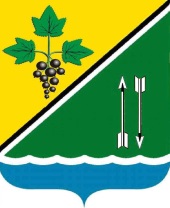 РЕВИЗИОННАЯ КОМИССИЯ КАРГАТСКОГО РАЙОНА НОВОСИБИРСКОЙ ОБЛАСТИЭКСПЕРТНОЕ ЗАКЛЮЧЕНИЕ по результатам анализа эффективности использования полученных администрацией города Каргата кредитов в 2014-2015 годахг. Каргат								        		09.06.2016Экспертное заключение Ревизионной комиссии Каргатского района по результатам анализа эффективности использования полученных администрацией города Каргата кредитов в 2014-2015 годах подготовлено в соответствие пункту 4 статьи 4 Положения о Ревизионной комиссии Каргатского района Новосибирской области, утверждённого решением 14 сессии 2 созыва Совета депутатов Каргатского района Новосибирской области от 23.11.2011 № 157, пункту 1 Соглашения о передаче ревизионной комиссии Каргатского района Новосибирской области полномочий ревизионной комиссии города Каргата Каргатского района Новосибирской области по осуществлению внешнего муниципального финансового контроля от 14.03.2014, пункту 16 Плана работы Ревизионной комиссии Каргатского района на 2016 год.Ревизионная комиссия отмечает, что администрацией города Каргата нарушен срок предоставления документов по запросу от 18.05.2016 № 52, а именно, согласно пункту 1 статьи 13 Положения о Ревизионной комиссии Каргатского района запрашиваемые документы необходимо предоставить в срок, не превышающий пяти рабочих дней со дня получения запроса, то есть до 26.05.2016, фактически документы поступили 27.05.2016.Ревизионная комиссия провела анализ эффективности использования полученных администрацией города Каргата кредитов в 2014-2015 годах.1. Необходимость получения кредитаНеобходимость получения кредита в кредитной организации в 2014 году обоснована в пояснительных записках к решениям сессий Совета депутатов города Каргата:- 47 сессия 4 созыва, решение от 30.04.2014 № 287 (1000,0 тыс. рублей на предоставление субсидии МУП «Каргатское ЖКХ» для возмещения расходов на топливно-энергетические ресурсы, 820,0 тыс. рублей на финансирование планового дефицита бюджета города Каргата);- 50 сессия 4 созыва, решение от 19.11.2014 № 287 (2600,0 тыс. рублей на приобретение автогрейдера).			Итого: 4420,0 тыс. рублей.Необходимость получения кредита в кредитной организации в 2015 году обоснована в пояснительных записках к решениям сессий Совета депутатов города Каргата:- 57 сессия 4 созыва, решение от 23.07.2015 № 343 (2115,5 тыс. рублей на приобретение котельного оборудования (автоматики) для газовых котельных КСШ № 1 и МПМК);- 1 сессия 5 созыва, решение от 30.09.2015 № 9 (885,0 тыс. рублей на приобретение котельного оборудования (автоматики) для газовых котельных КСШ № 1 и МПМК).			Итого: 3000,5 тыс. рублей.2. Получение кредита в кредитных организацияхИзвещение № 0151300002014000048 от 03.10.2014 на оказание услуг по предоставлению кредита с лимитом выдачи 4 млн. рублей для нужд города Каргата на сумму 561000,00 рублей размещено на официальном сайте Единой информационной системы в сфере закупок. Муниципальный контракт № 88-11-2014 от 05.11.2014 на сумму 561000,00 рублей (14,025% годовых) заключён с Новосибирским социальным коммерческим банком «Левобережный» (открытое акционерное общество). Кредитные средства в сумме 4 млн. рублей зачислены в бюджет города Каргата платёжным поручением от 17.11.2014 № 661.Извещение № 0151300002015000030 от 02.12.2015 на оказание услуг по предоставлению кредита с лимитом выдачи 3 млн. рублей для нужд города Каргата на сумму 487500,00 рублей размещено на официальном сайте Единой информационной системы в сфере закупок. Муниципальный контракт № 0151300002015000030-0133151-01 от 25.12.2015 на сумму 485062,50 рублей (16,16875% годовых) заключён с Новосибирским социальным коммерческим банком «Левобережный» (публичное акционерное общество). Кредитные средства в сумме 3 млн. рублей зачислены в бюджет города Каргата платёжным поручением от 25.12.2015 № 820237.3. Использование средств, полученных в виде кредитаНа основании предоставленных администрацией города Каргата документов, средства, полученные в виде кредита в кредитной организации в 2014 году, израсходованы:1) на предоставление субсидии МУП «Каргатское ЖКХ» для возмещения расходов на топливно-энергетические ресурсы (соглашение от 05.05.2014 № 1 на сумму 1 000 000,00  рублей, платёжное поручение от 12.05.2014 № 532678 на сумму 1 000 000,00 рублей);2) на приобретение автогрейдера ГС-14.02 (муниципальный контракт от 22.12.2014 №0151300002014000050-0133151-01 на сумму 3 830 750,00 рублей, платёжное поручение от 23.12.2014 № 732607 на сумму 2 600 000,00 рублей). Остаток по муниципальному контракту в сумме 1 230 750,00 рублей перечислен в 2015 году.Ревизионная комиссия отмечает, что субсидия МУП «Каргатское ЖКХ» была предоставлена 12.05.2014 до получения кредита 17.11.2014, то есть за счёт собственных доходов. Следовательно, из 4 млн. рублей кредитных средств при исполнении бюджета 2014 года израсходовано 2,6 млн. рублей или 65%, запланированных решениями о бюджете.На основании предоставленных администрацией города Каргата документов, средства, полученные в виде кредита в кредитной организации в 2015 году, израсходованы на приобретение экскаватора-погрузчика TLB 825 RM (муниципальный контракт от 28.12.2015 № 0151300002015000029-0133151-01 на сумму 3 598 583,34 рублей, платёжное поручение от 30.12.2015 № 834546 на сумму 1 650 000,00 рублей). Остаток по муниципальному контракту в сумме 1 948 583,34 рублей перечислен в 2016 году.Ревизионная комиссия отмечает, что приобретение экскаватора-погрузчика не планировалось за счёт кредита, полученного в кредитной организации. Следовательно, из 3 млн. рублей кредитных средств при исполнении бюджета 2015 года израсходовано 1,65 млн. рублей или 55%, из них 0,00 рублей, запланированных решениями о бюджете.Тем самым, не соблюдается статья 34 Бюджетного кодекса Российской Федерации:«Принцип эффективности использования бюджетных средств означает, что при составлении и исполнении бюджетов участники бюджетного процесса в рамках установленных им бюджетных полномочий должны исходить из необходимости достижения заданных результатов с использованием наименьшего объема средств (экономности) и (или) достижения наилучшего результата с использованием определенного бюджетом объема средств (результативности)».4. Уплата процентов за пользование кредитом и гашение кредитаИнформация о гашении процентов и основного долга по кредитному договору с Новосибирским социальным коммерческим банком «Левобережный» (открытое акционерное общество) от 05.11.2014 № 560-14 на сумму 4 млн. рублей представлена в таблице 1.Ревизионная комиссия отмечает, что согласно муниципальному контракту № 88-11-2014 от 05.11.2014 на оказание услуг по предоставлению кредита с лимитом выдачи 4 млн. рублей запланировано выплатить 561000,00 рублей, фактически выплачено 276196,44 рублей (49,2%).Информация о гашении процентов и основного долга по кредитному договору с Новосибирским социальным коммерческим банком «Левобережный» (публичное акционерное общество) от 25.12.2015 № 845-15 на сумму 3 млн. рублей представлена в таблице 1.Ревизионная комиссия отмечает, что согласно муниципальному контракту №0151300002015000030-0133151-01 от 25.12.2015 на оказание услуг по предоставлению кредита с лимитом выдачи 3 млн. рублей запланировано выплатить 485062,50 рублей, фактически выплачено 94472,02 рублей (19,5%).Таблица 15. Эффективность использования средств бюджета города КаргатаРевизионная комиссия проанализировала эффективность использования средств бюджета города Каргата, направленных на обслуживание муниципального долга.На основании данных формы 0503117 «Отчёт об исполнении бюджета» и формы 0503140 «Баланс по поступлениям и выбытиям бюджетных средств» можно сделать вывод, что свободный остаток средств бюджета города Каргата на 01.01.2015 составил 7750,4 тыс. рублей. На момент размещения извещения 03.10.2014 на оказание услуг по предоставлению кредита с лимитом выдачи 4 млн. рублей для нужд города Каргата, свободный остаток средств бюджета города Каргата на 01.10.2014 составлял 6213,7 тыс. рублей. Следовательно, у администрации города Каргата отсутствовала необходимость в получении кредита в коммерческой организации в сумме 4 млн. рублей, так как указанная сумма лишь увеличила свободный остаток средств бюджета города Каргата на 01.01.2015. А, значит, средства бюджета города Каргата в сумме 276,2 тыс. рублей, направленные на гашение процентов по кредиту, полученному в 2014 году, израсходованы неэффективно.На основании данных формы 0503117 «Отчёт об исполнении бюджета» и формы 0503140 «Баланс по поступлениям и выбытиям бюджетных средств» можно сделать вывод, что свободный остаток средств бюджета города Каргата на 01.01.2016 составил 5750,2 тыс. рублей. На момент размещения извещения 02.12.2015 на оказание услуг по предоставлению кредита с лимитом выдачи 3 млн. рублей для нужд города Каргата, свободный остаток средств бюджета города Каргата на 01.12.2015 составлял 2887,3 тыс. рублей. Следовательно, у администрации города Каргата отсутствовала необходимость в получении кредита в коммерческой организации в сумме 3 млн. рублей, так как указанная сумма лишь увеличила свободный остаток средств бюджета города Каргата на 01.01.2016. А, значит, средства бюджета города Каргата в сумме 94,5 тыс. рублей, направленные на гашение процентов по кредиту, полученному в 2015 году, израсходованы неэффективно.Тем самым, не соблюдается статья 34 Бюджетного кодекса Российской Федерации:«Принцип эффективности использования бюджетных средств означает, что при составлении и исполнении бюджетов участники бюджетного процесса в рамках установленных им бюджетных полномочий должны исходить из необходимости достижения заданных результатов с использованием наименьшего объема средств (экономности) и (или) достижения наилучшего результата с использованием определенного бюджетом объема средств (результативности)».Выводы: 1) у администрации города Каргата отсутствовала необходимость в получении кредита в размере 4,0 млн. рублей в кредитной организации в 2014 году;2) у администрации города Каргата отсутствовала необходимость в получении кредита в размере 3,0 млн. рублей в кредитной организации в 2015 году;3) средства бюджета города Каргата, направленные в 2014 и 2015 годах на гашение процентов по кредиту, полученному в 2014 году, в сумме 276,2 тыс. рублей использованы неэффективно;4) средства бюджета города Каргата, направленные в 2016 году на гашение процентов по кредиту, полученному в 2015 году, в сумме 94,5 тыс. рублей использованы неэффективно.Замечания и нарушения: 1) нарушен срок предоставления документов для проведения проверки;2) средства, полученные в виде кредита в 2015 году, направлены на цели, не предусмотренные решениями о бюджете;3) при использовании кредитных средств, а также средств, направленных на обслуживание муниципального долга, не соблюдается статья 34 Бюджетного кодекса Российской Федерации.Учитывая изложенное, Ревизионная комиссия Каргатского района предлагает:Администрации города Каргата:1) при возникновении потребности в получении кредита проводить тщательный анализ необходимой суммы кредита и сроков его получения;2) использовать все имеющиеся возможности для использования в качестве источников финансирования дефицита бюджета города Каргата бюджетных кредитов вместо кредитов кредитных организаций;Совету депутатов города Каргата: 1) учесть изложенное в настоящем экспертном заключении;2) при обсуждении проектов решений о бюджете (или о внесении изменений в решение о бюджете), предусматривающих получение администрацией города Каргата кредитов в кредитных организациях, требовать от администрации города Каргата детальный анализ необходимости получения кредитов.Экспертное заключение направить в администрацию города Каргата и в Совет депутатов города Каргата.Председатель Ревизионной комиссии					Т.Г. БелоусоваИнспектор Ревизионной комиссии						А.В. Довгучиц№ п/пГашение процентов по кредитному договоруГашение процентов по кредитному договоруГашение процентов по кредитному договоруГашение процентов по кредитному договоруГашение процентов по кредитному договоруГашение основного долга по кредитному договоруГашение основного долга по кредитному договоруГашение основного долга по кредитному договоруГашение основного долга по кредитному договору№ п/п№ 560-14 от 05.11.14№ 560-14 от 05.11.14№ 560-14 от 05.11.14№ 845-15 от 25.12.15№ 845-15 от 25.12.15№ 560-14 от 05.11.14№ 560-14 от 05.11.14№ 845-15 от 25.12.15№ 845-15 от 25.12.15№ п/пдатадатасуммадатасуммадатасуммадатасумма121.11.201421.11.20144 610,9620.01.201634 479,7826.01.2015800 000,0028.01.2016400 000,00225.12.201425.12.201446 109,5920.02.201637 020,2526.02.2015400 000,0011.03.20162 600 000,00321.01.201521.01.201547 646,5711.03.201622 971,9923.03.2015400 000,00420.02.201520.02.201539 961,6528.04.2015400 000,00523.03.201523.03.201531 047,1220.05.2015400 000,00620.04.201520.04.201529 049,0425.06.2015400 000,00721.05.201521.05.201524 284,3921.08.2015800 000,00823.06.201523.06.201519 058,6323.09.2015400 000,00921.07.201521.07.201514 601,371021.08.201521.08.201514 293,971122.09.201522.09.20155 072,051221.10.201521.10.2015461,10ИТОГО:ИТОГО:276 196,44276 196,4494 472,024 000 000,003 000 000,00